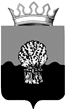 РОССИЙСКАЯ ФЕДЕРАЦИЯСАМАРСКАЯ ОБЛАСТЬМУНИЦИПАЛЬНЫЙ РАЙОН СЫЗРАНСКИЙконтрольно-счетная палата Сызранского района Самарской областиприказ28 марта  2022 г.                                                                                               № 6-Р«Об утверждении плана мероприятий по противодействию коррупциив контрольно-счетной палате Сызранского района Самарской области на 2022-2024 годы»В целях обеспечения исполнения Федерального закона от 25.12.2008 № 273-ФЗ «О противодействии коррупции», в соответствии с пунктом 12 части 2 статьи 9 Федерального закона от 07.02.2011 N 6-ФЗ "Об общих принципах организации и деятельности контрольно-счетных органов субъектов Российской Федерации и муниципальных образований", пункта 3 Указа Президента РФ от 16.08.2021 N 478 "О Национальном плане противодействия коррупции на 2021 - 2024 годы", Закона Самарской  области от 10.03.2009 N 23-ГД "О противодействии коррупции в Самарской области»Приказываю:Утвердить прилагаемый план мероприятий по противодействию коррупции, проводимых контрольно-счетной палатой Сызранского района Самарской области на 2022-2024 годы согласно приложению; Разместить План мероприятий по противодействию коррупции  в контрольно-счетной палате Сызранского района Самарской области на 2022-2024 годы на официальном сайте муниципального района Сызранский в разделе «Контрольно-счетная палата» в информационно-телекоммуникационной сети «Интернет»;        3.      Настоящий приказ вступает в силу со дня подписания;        4.      Контроль за исполнением настоящего приказа оставляю за собой.Председатель контрольно-счетной палаты                                                            		            Ю.Е.ФилашинаПРИЛОЖЕНИЕ к приказу                                                                                           контрольно-счетной палаты	Сызранского района                                                                                № 6-Р от 28.03.2022 г.        План мероприятий по противодействию коррупции в контрольно-счетной палате Сызранского района Самарской области на 2022-2024 годыЛист ознакомленияС приказом от 28.03.2022 года № 6-р«Об утверждении плана мероприятий по противодействию коррупциив контрольно-счетной палате Сызранского района Самарской области на 2022-2024 годы»№ п/пНаименование мероприятияСрок выполнения мероприятия(в течение 2022-2024гг.)Исполнители1. Мероприятия, направленные на противодействие коррупции, с учетом специфики деятельности контрольно-счетной палаты Сызранского района Самарской области1. Мероприятия, направленные на противодействие коррупции, с учетом специфики деятельности контрольно-счетной палаты Сызранского района Самарской области1. Мероприятия, направленные на противодействие коррупции, с учетом специфики деятельности контрольно-счетной палаты Сызранского района Самарской области1. Мероприятия, направленные на противодействие коррупции, с учетом специфики деятельности контрольно-счетной палаты Сызранского района Самарской области1.1Планирование и проведение контрольных и экспертно-аналитических мероприятий с учетом соблюдения положений  Национального плана по противодействию коррупции на 2021-2024 годы, Указом Президента Российской Федерации от 16.08.2021г. № 478, включая:Рассмотрение в ходе мероприятий вопросов целевого и эффективного использования бюджетных средств, выделенных на реализацию национальных проектов и муниципальных программЕжегодно в соответствии с годовым планом работыПредседатель палаты 1.2.Направление материалов контрольных мероприятий в правоохранительные органы в случае выявления фактов незаконного использования средств местного бюджета, в которых усматриваются признаки преступления или коррупционного правонарушенияВ течение 2022-2024 годов (в соответствии с планом работы)Председатель палаты 2. Совершенствование системы мероприятий по профилактике коррупционных и иных правонарушений в контрольно-счетной палате Сызранского района Самарской области, обеспечение соблюдения служащими ограничений и запретов, требований о предотвращении или урегулировании конфликта интересов2. Совершенствование системы мероприятий по профилактике коррупционных и иных правонарушений в контрольно-счетной палате Сызранского района Самарской области, обеспечение соблюдения служащими ограничений и запретов, требований о предотвращении или урегулировании конфликта интересов2. Совершенствование системы мероприятий по профилактике коррупционных и иных правонарушений в контрольно-счетной палате Сызранского района Самарской области, обеспечение соблюдения служащими ограничений и запретов, требований о предотвращении или урегулировании конфликта интересов2. Совершенствование системы мероприятий по профилактике коррупционных и иных правонарушений в контрольно-счетной палате Сызранского района Самарской области, обеспечение соблюдения служащими ограничений и запретов, требований о предотвращении или урегулировании конфликта интересов2.1.Организация и обеспечение работы по регистрации и рассмотрению  уведомлений служащих:- о фактах (попытках) обращения в целях склонения к совершению коррупционных правонарушений,-о возникновении личной заинтересованности при исполнении должностных обязанностей, которая приводит или может привести к конфликту интересов,-уведомлений служащими о намерении выполнять иную оплачиваемую работуПри поступлении уведомлений(ходатайство)Председатель палаты2.2.Организация исполнения порядка передачи подарков, полученных лицами, замещающими муниципальные должности в связи с официальными мероприятиямиПри поступлении уведомленийПредседатель палаты 2.3.Принятие мер, исключающих наличие у сотрудников  контрольно-счетной палаты и руководства объекта проверки близкого родства(родители, супруги, дети,  братья, сестры, а так же братья, сестры, родители, дети супругов и супруги детей) при проведении контрольных (экпертно-аналитических) мероприятийЕжегодно при подготовке к проведению мероприятия в соответствии с годовым планомПредседатель палаты 2.4.Осуществление в установленном порядке приема сведений о доходах, расходах, об имуществе и обязательствах имущественного характера, представляемых в соответствии с законодательством в сфере противодействия коррупции.До 1 апреля года следующего за отчетным (для лиц, замещающих муниципальные должности); До 30 апреля года следующего за отчетным (для муниципальных служащих)Председатель палаты 2.5.Обеспечение размещения сведений, представленных лицами, замещающими муниципальные должности, а также муниципальными служащими, на официальном сайте муниципального района Сызранский в разделе «противодействие коррупции» в информационно-телекоммуникационной сети «Интернет»Ежегодно в течение 14 рабочих дней со дня истечения срока, установленного для подачи сведенийПредседатель палаты 2.6.Проведение мероприятий по сбору, обработке и анализу предоставляемых лицами, замещающими муниципальные  должности, а также муниципальными служащими сведений об адресах сайтов и (или) страниц сайтов в информационно- телекоммуникационной сети Интернет, на которых они размещали общедоступную информацию, а так же данные , позволяющие их идентифицировать. Осуществление контроля за своевременностью их представления.Ежегодно, до 01 апреля года следующего за отчетнымПредседатель палаты 2.7.Размещение на официальном сайте муниципального района Сызранский в разделе «Контрольно-счетная палата» в информационно-телекоммуни-кационной сети «Интернет» информации в соответствии с Федеральным законом от 09.02.2009 N 8-ФЗ "Об обеспечении доступа к информации о деятельности государственных органов и органов местного самоуправления», информации о проведенных контрольных и экспертно-аналитических мероприятиях, о выявленных при их проведении нарушениях, о внесенных представлениях и предписаниях, а также о принятых по ним решениях и мерах в соответствии с Федеральным законом от 07.02.2011 N 6-ФЗ "Об общих принципах организации и деятельности контрольно-счетных органов субъектов Российской Федерации и муниципальных образований"ПостоянноПредседатель, инспектор2.8.Контроль соблюдения муниципальными служащими ограничений, установленных статьей 13 Федерального закона от 02.03.2007 N 25-ФЗ"О муниципальной службе в Российской Федерации"В течение 2022-2024 годовПредседатель палаты 2.9.Актуализация плана мероприятий по противодействию коррупции и его подготовка на новый плановый периодАктуализация по мере необходимости, в т.ч. в связи с изменением законодательства;Подготовка плана на очередной период до 30.12.2024 г.Председатель палаты 3. Мероприятия по антикоррупционному просвещению в контрольно-счетной палате Сызранского района Самарской области3. Мероприятия по антикоррупционному просвещению в контрольно-счетной палате Сызранского района Самарской области3. Мероприятия по антикоррупционному просвещению в контрольно-счетной палате Сызранского района Самарской области3. Мероприятия по антикоррупционному просвещению в контрольно-счетной палате Сызранского района Самарской области3.1Реализация комплекса организационных, разъяснительных и иных мер, направленных на соблюдение лицами, замещающими муниципальные должности, и муниципальными служащими требований законодательства в сфере противодействия коррупцииУчастие в семинарах, конференциях, иных мероприятиях – по мере поступления в КСП информации об их проведенииПредседатель палатыФИОДолжностьДата ознакомленияПодпись